BIODATA MAHASISWA IDENTITAS DIRINama		: Hirzi Ayu SephiaTempat/T.Lahir	: Tanjung Balai, 02 September 1998Jenis Kelamin	: PerempuanAgama		: IslamStatus		: Belum MenikahPekerjaan		: -Anak Ke		: 2 Dari 3 BersaudaraAlamat		: Jln. Bacang No.30. Kota Tanjung BalaiNo. Telepon	: 0822-7707-7004Judul Skripsi	 : Formulasi Sediaan Sabun Cair Antibakteri Sari Air  Daun Tembelekan (Lantana camara L.) Dan Uji Aktivitas Antibakteri Terhadap Bakteri Staphylococcus aureus Dan Spesimen Air Cuci Tangan SukarelawanIndeks Prestasi	 : 3,62PENDIDIKANSD			: SDN 132406 Tanjung BalaiSMP		: SMPN 1 Tanjung BalaiSMA		: SMAN 1 Tanjung BalaiORANG TUANama Ayah	: Ir. BahagiaPekerjaan		: PNSNama Ibu		: Ir. Rahayu Eka PutriPekerjaan		: PNS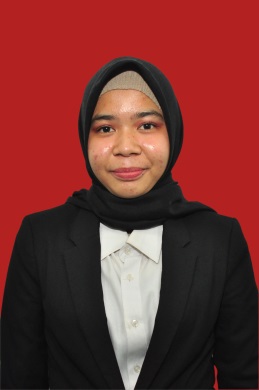 